Publicado en Petrer (Alicante) el 22/10/2021 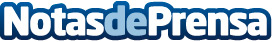 Repara tu Deuda cancela 68.193 € con deuda pública en Petrer (Alicante) con la Ley de Segunda OportunidadEs el despacho de abogados que más casos ha tramitado en toda España desde su puesta en marcha en el año 2015Datos de contacto:David Guerrero655 95 67 35Nota de prensa publicada en: https://www.notasdeprensa.es/repara-tu-deuda-cancela-68-193-con-deuda_1 Categorias: Nacional Derecho Finanzas Valencia http://www.notasdeprensa.es